Про роботу літньої школи Малої академії наук Харківського територіального відділення.19.06.2017 року на базі КЗ «Харківська обласна станція юних туристів» Харківської обласної ради розпочала роботу літня школа Малої академії наук Харківського територіального відділення (працює історико-географічна школа). У роботі школи беруть участь 50 учнів 9-10 класів з 17 районів Харківщини, м. Харкова. Програмою школи передбачено відвідування державного архіву, Центральної наукової бібліотеки ім. В.Г. Короленка, головного управління статистики Харківської області, музеїв м. Харкова (історичного, літературного, Клавдії Шульженко, галереї АВЕК, "ЛандауЦентра", музею археології Харківського національного університету імені В.Н. Каразіна), лекції вчених вищих навчальних закладів, практичні заняття. У перший день слухачі школи ознайомилися з особливостями роботи,  фондами наукової бібліотеки імені В.Г.Короленка. Для вихованців була проведена навчально-тематична екскурсія  центральною (історичною) та «Залопанською» частинами міста.Слухачі школи, що проживають на дитячій турбазі КЗ «Харківська обласна станція юних туристів», провели вечір знайомств «У колі друзів».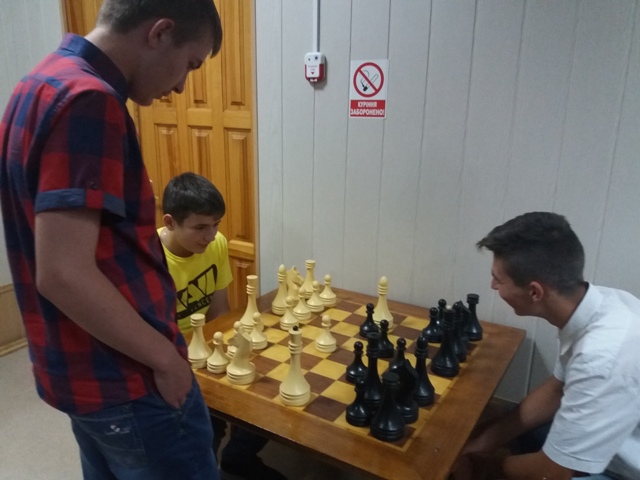 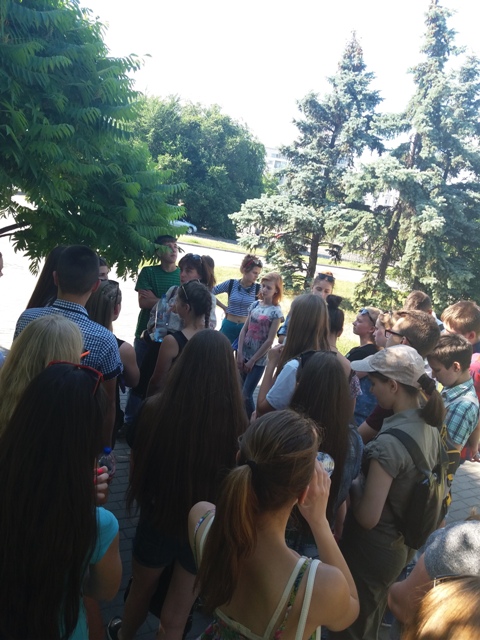 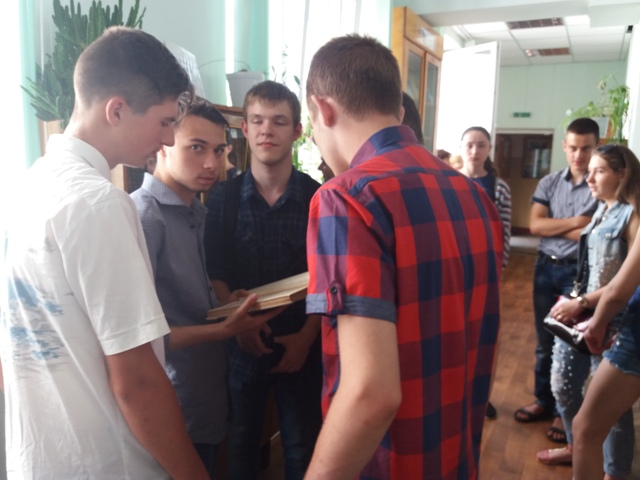 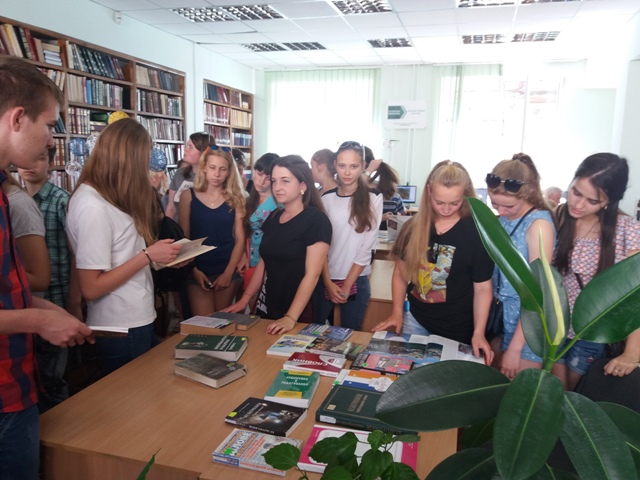 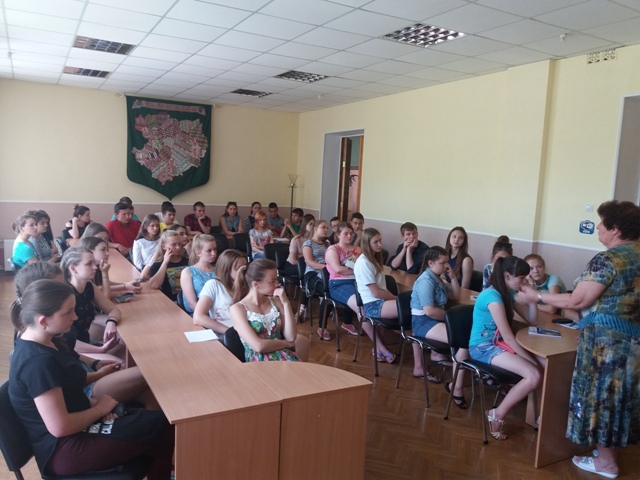 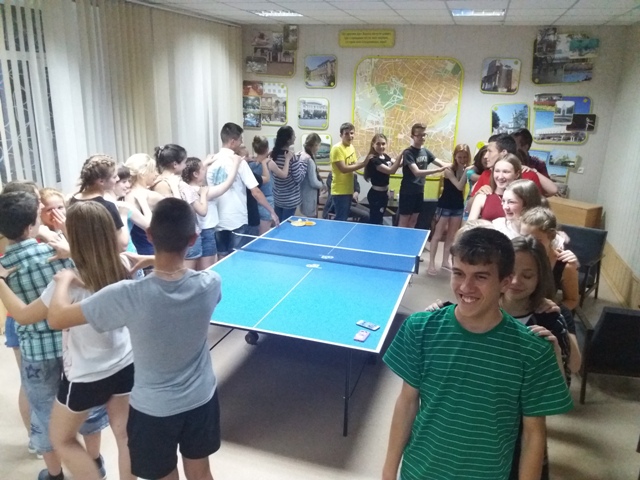 